REGULAMIN KONKURSU GRAFICZNEGO NA PROJEKT GRAFICZNY PLAKATU ŚWIĘTA MUZEUM TATRZAŃSKIEGO – TATRZAŃSKICH MUSEALIÓW§ 1. Postanowienia ogólneTematem konkursu jest wykonanie projektu graficznego plakatu promującego święto Muzeum Tatrzańskiego – Tatrzańskie Musealia, który będzie umieszczony w wersji elektronicznej i drukowanej podczas kampanii promocyjnej święta.Organizatorem konkursu jest Muzeum Tatrzańskie im. Dra Tytusa Chałubińskiego w Zakopanem z siedzibą przy ul. Krupówki 10§ 2. Uczestnicy konkursuAdresatami konkursu są studenci kierunków plastycznych uczelni wyższych. Konkurs ma charakter ogólnopolski.Konkurs jest przeznaczony dla osób pełnoletnich.§ 3. Zasady udziału w konkursieUdział w konkursie ma charakter bezpłatny.Osoba biorąca udział w konkursie może nadesłać 1 projekt plakatu.Prace muszą być wykonane w  technice grafiki komputerowej.Prace należy dostarczyć w postaci elektronicznej w formacie TIFF, JPG, PDF (tryb koloru CMYK).Warunkiem uczestnictwa w konkursie jest wypełnienie ,,Formularza zgłoszeniowego” (zał. nr 1). Formularz zgłoszeniowy jest dostępny na stronie internetowej Muzeum Tatrzańskiego www.muzeumtatrzanskie.pl.Podanie danych osobowych przez uczestnika jest równoznaczne z wyrażeniem zgody na opublikowanie jego imienia i nazwiska na stronie internetowej Muzeum Tatrzańskiego.§ 4. Nadsyłanie pracProjekty należy przesyłać drogą mailową na adres: promocja@muzeumtatrzanskie.pl 
lub poprzez WeTransfer https://wetransfer.com/ Projekt powinien być opisany imieniem i nazwiskiem autora.Ostatecznym dniem nadsyłania prac jest 31 maja 2017 roku.§ 5. Wyniki konkursuWyniki konkursu zostaną ogłoszone do 15 czerwca 2017 roku, decyzja komisji jest ostateczna i nie podlega weryfikacji.Nadesłane projekty będą rozpatrywane przez komisję powołaną przez organizatora – Muzeum Tatrzańskie.W skład komisji wchodzą:Anna Wende-Surmiak (dyrektor Muzeum Tatrzańskiego)Marcin Rząsa (artysta rzeźbiarz, członek Rady Muzeum Tatrzańskiego)Agnieszka Rokicka (grafik, nauczyciel Zespołu Szkół Plastycznych im. Antoniego Kenara w Zakopanem)Helena Pitoń (kierownik Działu Sztuki Muzeum Tatrzańskiego)Emilia Pomiankiewicz (Promocja Muzeum Tatrzańskiego)Wyniki konkursu zostaną ogłoszone na stronie internetowej Muzeum Tatrzańskiego www.muzeumtatrzanskie.pl dnia 15 czerwca, laureaci zostaną także powiadomieni drogą mailową.Organizator zamierza wykorzystać zwycięską pracę w kampanii promocyjnej święta Muzeum Tatrzańskiego.§ 6 NagrodyW konkursie zostaną przyznane nagrody dla laureata najciekawszego projektu.Zwycięski projekt zostanie wykorzystany w kampanii promocyjnej święta Muzeum Tatrzańskiego w roku 2017.Nagrodami dla zwycięzcy w konkursie są:- zaproszenie dla dwóch osób do uczestnictwa w Święcie Muzeum Tatrzańskiego- dwa noclegi podczas Święta Muzeum Tatrzańskiego lub w dowolnym terminie (sponsor nagrody Polskie Tatry S.A.)- zaproszenie na prestiżowy pokaz mody młodych projektantów organizowany podczas Święta Muzeum Tatrzańskiego - darmowy wjazd dla dwóch osób kolejką na Kasprowy Wierch do wykorzystania w dowolnym terminie (sponsor nagrody PKL S.A.)- voucher dla dwóch osób do zakopiańskiego Aquaparku do wykorzystania w dowolnym terminie (sponsor nagrody Polskie Tatry S.A.)Wręczenie nagrody odbędzie się dnia 15 lipca 2017 roku podczas święta Muzeum Tatrzańskiego.§ 7 Prawa autorskie1. Przesłane prace przechodzą na własność Organizatora konkursu. 2. Wszystkie prace zgłoszone do konkursu stają się własnością organizatora. Autorzy przenoszą na organizatorów niemajątkowe prawa autorskie, w tym zwłaszcza prawa do publikacji drukiem, prawa do przenoszenia dzieła na nośniki elektroniczne, prawa do publikacji w  Internecie i prezentacji na wystawach.§ 8 Postanowienia końcoweOrganizator zastrzega sobie prawo do przerwania Konkursu w razie wystąpienia przyczyn od niego niezależnych. Organizator zastrzega sobie prawo do niewyłonienia zwycięzcy w niniejszym  Konkursie, bez podawania powodów.Uczestnik, który nie spełni któregokolwiek z wymogów określonych w niniejszym Regulaminie lub poda fałszywe informacje, zostanie wykluczony z Konkursu. Zgłoszenie uczestnika do Konkursu jest jednoznaczne z akceptacją treści niniejszego Regulaminu. W kwestiach nieokreślonych w niniejszym regulaminie decyduje Organizator.Sponsorzy nagród: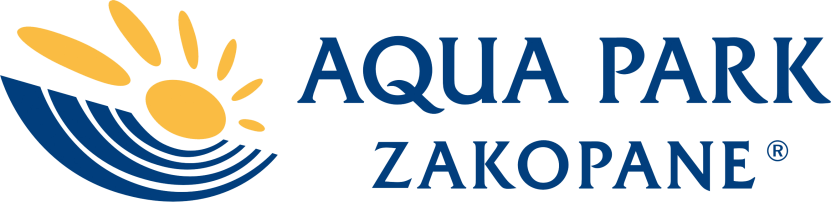 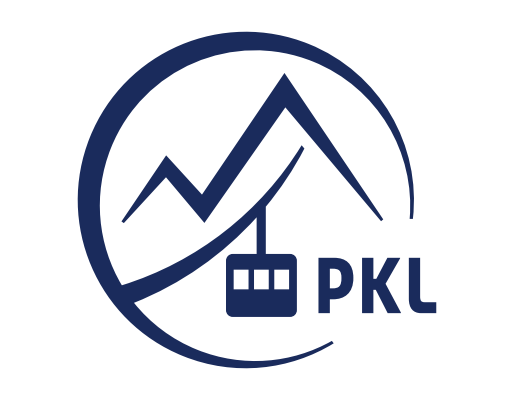 